HUNGAROLOJİ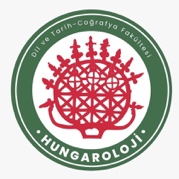 DERSİN ADI: Modern Macar Edebiyatı DERSİN ADI: Modern Macar Edebiyatı DERSİN KODU: HUN-409HUNGAROLOJİDERS SORUMLUSU: Doç. Dr. Sevgi Can Yağcı AkselDERS SORUMLUSU: Doç. Dr. Sevgi Can Yağcı AkselDERSİN KODU: HUN-409Zorunlu ( X)Seçmeli ( )AKTS:Ulusal Kredi:        Önkoşul:                    Var (  )     Yok ( x )Dersin Amacı: Bu dersin temel amacı öğrencileri 20.yy.ve sonrası Macar edebiyat tarihi ve başlıca temsilcileri hakkında bilgilendirmek, Türkçeye çevrilen modern Macar edebiyatı örneklerinden seçilen yapıtların öğrenci sunuşları aracılığıyla çözümlenmesini ve tartışılmasını sağlamaktır.  Dersin Amacı: Bu dersin temel amacı öğrencileri 20.yy.ve sonrası Macar edebiyat tarihi ve başlıca temsilcileri hakkında bilgilendirmek, Türkçeye çevrilen modern Macar edebiyatı örneklerinden seçilen yapıtların öğrenci sunuşları aracılığıyla çözümlenmesini ve tartışılmasını sağlamaktır.  Dersin Amacı: Bu dersin temel amacı öğrencileri 20.yy.ve sonrası Macar edebiyat tarihi ve başlıca temsilcileri hakkında bilgilendirmek, Türkçeye çevrilen modern Macar edebiyatı örneklerinden seçilen yapıtların öğrenci sunuşları aracılığıyla çözümlenmesini ve tartışılmasını sağlamaktır.  Dersin Amacı: Bu dersin temel amacı öğrencileri 20.yy.ve sonrası Macar edebiyat tarihi ve başlıca temsilcileri hakkında bilgilendirmek, Türkçeye çevrilen modern Macar edebiyatı örneklerinden seçilen yapıtların öğrenci sunuşları aracılığıyla çözümlenmesini ve tartışılmasını sağlamaktır.  Dersin İçeriği / İşlenen Konular:Dersin İçeriği / İşlenen Konular:Dersin İçeriği / İşlenen Konular:Dersin İçeriği / İşlenen Konular:Hafta : Dersin konusu, dönem boyunca katılımcılarına kazandırmaya çalışacakları hakkında bir giriş (derse devam, derse katılım, not verme-değerlendirme biçimi)Hafta : Dersin konusu, dönem boyunca katılımcılarına kazandırmaya çalışacakları hakkında bir giriş (derse devam, derse katılım, not verme-değerlendirme biçimi)Hafta : Dersin konusu, dönem boyunca katılımcılarına kazandırmaya çalışacakları hakkında bir giriş (derse devam, derse katılım, not verme-değerlendirme biçimi)Hafta : Dersin konusu, dönem boyunca katılımcılarına kazandırmaya çalışacakları hakkında bir giriş (derse devam, derse katılım, not verme-değerlendirme biçimi)Hafta : Edebiyat tarihini dönemselleştirme /Modern nedir? Modern ve Çağdaş edebiyat kavramları/ Macar edebiyatının dönemleri: A Nyugat kora öncesine kısa bir bakış: Moderne giden Yol: A HétHafta : Edebiyat tarihini dönemselleştirme /Modern nedir? Modern ve Çağdaş edebiyat kavramları/ Macar edebiyatının dönemleri: A Nyugat kora öncesine kısa bir bakış: Moderne giden Yol: A HétHafta : Edebiyat tarihini dönemselleştirme /Modern nedir? Modern ve Çağdaş edebiyat kavramları/ Macar edebiyatının dönemleri: A Nyugat kora öncesine kısa bir bakış: Moderne giden Yol: A HétHafta : Edebiyat tarihini dönemselleştirme /Modern nedir? Modern ve Çağdaş edebiyat kavramları/ Macar edebiyatının dönemleri: A Nyugat kora öncesine kısa bir bakış: Moderne giden Yol: A HétHafta : Jókai Mór (1825-1904): Az új földesúr Yeni Çiftlik Sahibi Madách Imre (1823-1864)- Az Ember  Tragédiája/İnsanın TrajedisiHafta : Jókai Mór (1825-1904): Az új földesúr Yeni Çiftlik Sahibi Madách Imre (1823-1864)- Az Ember  Tragédiája/İnsanın TrajedisiHafta : Jókai Mór (1825-1904): Az új földesúr Yeni Çiftlik Sahibi Madách Imre (1823-1864)- Az Ember  Tragédiája/İnsanın TrajedisiHafta : Jókai Mór (1825-1904): Az új földesúr Yeni Çiftlik Sahibi Madách Imre (1823-1864)- Az Ember  Tragédiája/İnsanın TrajedisiHafta : Nyugat ve sonrasıHafta : Nyugat ve sonrasıHafta : Nyugat ve sonrasıHafta : Nyugat ve sonrasıHafta : Ady Endre yaşamı ve şiirlerinden örneklerleHafta : Ady Endre yaşamı ve şiirlerinden örneklerleHafta : Ady Endre yaşamı ve şiirlerinden örneklerleHafta : Ady Endre yaşamı ve şiirlerinden örneklerleHafta : Ara SınavHafta : Ara SınavHafta : Ara SınavHafta : Ara SınavHafta : Margit Kaffka (1880-1918), Babits Mihály (1883-1941), Kosztalanyi Dezső (1885-1936), Móricz Zsigmond (1879-1942)Hafta : Margit Kaffka (1880-1918), Babits Mihály (1883-1941), Kosztalanyi Dezső (1885-1936), Móricz Zsigmond (1879-1942)Hafta : Margit Kaffka (1880-1918), Babits Mihály (1883-1941), Kosztalanyi Dezső (1885-1936), Móricz Zsigmond (1879-1942)Hafta : Margit Kaffka (1880-1918), Babits Mihály (1883-1941), Kosztalanyi Dezső (1885-1936), Móricz Zsigmond (1879-1942)Hafta : İki Dünya Savaşı Arasında Macar EdebiyatıHafta : İki Dünya Savaşı Arasında Macar EdebiyatıHafta : İki Dünya Savaşı Arasında Macar EdebiyatıHafta : İki Dünya Savaşı Arasında Macar EdebiyatıHafta :  József Attila (1905-1937) /Radnóti Miklós (1909-1944)Hafta :  József Attila (1905-1937) /Radnóti Miklós (1909-1944)Hafta :  József Attila (1905-1937) /Radnóti Miklós (1909-1944)Hafta :  József Attila (1905-1937) /Radnóti Miklós (1909-1944)Hafta : 1945 Sonrası Macar Edebiyatı /Nemes Nagy Ágnes (1922-1991), Márai Sándor (1900-1989)Hafta : 1945 Sonrası Macar Edebiyatı /Nemes Nagy Ágnes (1922-1991), Márai Sándor (1900-1989)Hafta : 1945 Sonrası Macar Edebiyatı /Nemes Nagy Ágnes (1922-1991), Márai Sándor (1900-1989)Hafta : 1945 Sonrası Macar Edebiyatı /Nemes Nagy Ágnes (1922-1991), Márai Sándor (1900-1989)– 14. haftalar: Türkçe'ye çevrilen eserlerin çözümlenmesi: Csath Géza, Magda Szabó, Márai, Finy Petra, Eszterházy Péter, Nádas Péter – 14. haftalar: Türkçe'ye çevrilen eserlerin çözümlenmesi: Csath Géza, Magda Szabó, Márai, Finy Petra, Eszterházy Péter, Nádas Péter – 14. haftalar: Türkçe'ye çevrilen eserlerin çözümlenmesi: Csath Géza, Magda Szabó, Márai, Finy Petra, Eszterházy Péter, Nádas Péter – 14. haftalar: Türkçe'ye çevrilen eserlerin çözümlenmesi: Csath Géza, Magda Szabó, Márai, Finy Petra, Eszterházy Péter, Nádas Péter KaynaklarÖğrenciler derste aktarılacak kaynakçadan, öğretim üyesinin ders notlarından (ppt) ve  çözümlenecek eserlerin tamamından sorumludur.KaynaklarÖğrenciler derste aktarılacak kaynakçadan, öğretim üyesinin ders notlarından (ppt) ve  çözümlenecek eserlerin tamamından sorumludur.KaynaklarÖğrenciler derste aktarılacak kaynakçadan, öğretim üyesinin ders notlarından (ppt) ve  çözümlenecek eserlerin tamamından sorumludur.KaynaklarÖğrenciler derste aktarılacak kaynakçadan, öğretim üyesinin ders notlarından (ppt) ve  çözümlenecek eserlerin tamamından sorumludur.